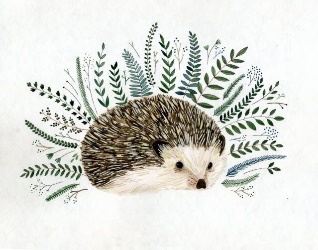 My Home Learning PassportHow many can you complete? Give each one a tick when you’ve completed it.